附件1                    补考课程安排序号课  程考试时间要  求1大学英语1第10周周六(4月25日)14:00-15:25大学英语补考通过“学习通”进行考试，请自行安装app。请补考的同学提前加入教学班，确保个人信息中包含学号和班级信息。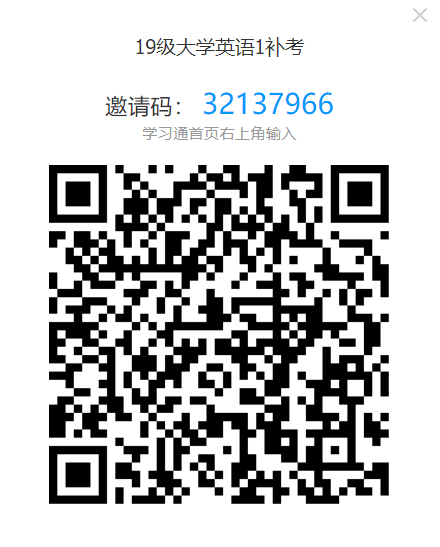 补考条件：19-20-1学期高等数学期末考试成绩不及格且在40分及以上（不满足补考条件的请不要进班）。2高等数学1高等数学3（专本连续）第10周周六(4月25日)16:30-17:55高等数学1补考通过“职教云”进行，安装app后，按下面的信息加入班级。考前会组织模拟考试，请及时关注班级信息。未使用过职教云的同学的账号是学号，密码是jsjzi；使用过职教云的同学用自己的账号登录，确保个人信息中包含学号。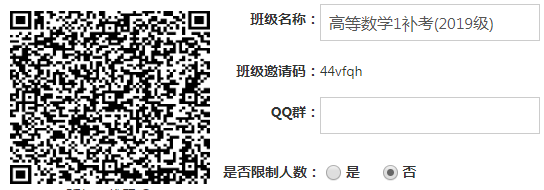 高等数学3（专本连续）请联系任课教师考试。补考条件：19-20-1学期高等数学期末考试成绩不及格且在40分及以上（不满足补考条件的请不要进班）。体育体育课满足补考条件（期末考试成绩不及格且在40分及以上）的请与19-20-1学期任课老师联系补考。3计算机信息技术第10周周日(4月26日)09:45-11:10计算机信息技术课程补考通过“学习通”进行考试，请自行安装app。学生使用“学习通”扫码进入补考班级进行模考和考试。考试过程如出现问题，请联系王老师：15895216496。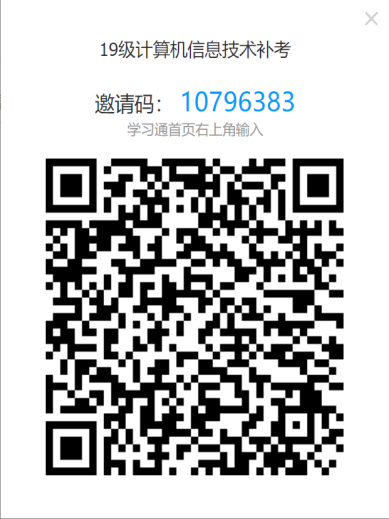 补考条件：19-20-1学期计算机信息技术课程期末考试成绩不及格且在40分及以上（不满足条件的同学请不要进班）。4思政类第10周周日(4月26日)14:00-15:25思想道德修养与法律基础，补考通过“学习通”进行考试，请自行安装app。请补考的同学提前加入教学班，确保个人信息中包含学号和班级信息。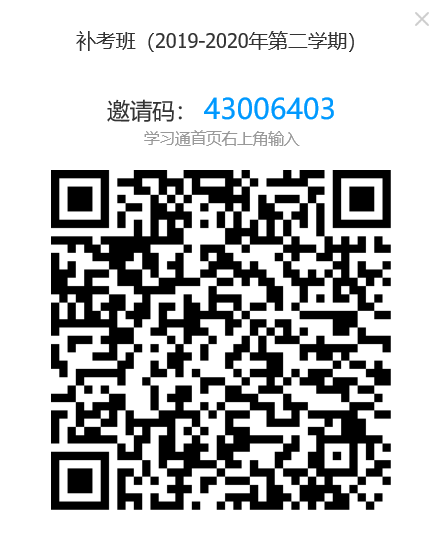 补考条件：19-20-1学期思想道德修养与法律基础期末考试成绩不及格且在40分及以上（不满足补考条件的请不要进班）。5其他课程学生主动与任课教师联系确定考试时间与考试形式。如无任课教师联系方式，可向班主任或学院教学秘书索取。